The Commonwealth of MassachusettsExecutive Office of Health and Human ServicesDepartment of Public HealthBureau of Health Professions LicensureBoard of Registration in Pharmacy239 Causeway Street, Suite 500 Boston, MA 02114 Tel: 617-973-0960TTY: 617-973-0988www.mass.gov/dph/boards/ph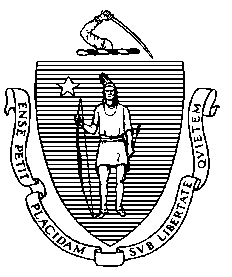 December 19, 2019VIA U.S. FIRST CLASS & CERTIFIED MAIL NO. 7019 0700 0000 1846 4948,RETURN RECEIPT REQUESTEDTrevor J. Knighton[Redacted]Re:	Notice of License SuspensionPT License No. 7291 (Expired 1/26/2012)	Board of Registration in Pharmacy; Docket No. PHA-2019-0118Dear Mr. Knighton:The Child Support Enforcement Division of the Massachusetts Department of Revenue (DOR) by a letter of December 12, 2019, directed the Massachusetts Board of Registration in Pharmacy (Board) to suspend your license to practice as a Pharmacy Technician (PT) and your right to renew your license pursuant to M.G.L. c. 119A, s. 16 (a), as you have failed to make consistent and timely payments toward your court-ordered child support obligation and currently owe past-due child support.  A copy of the DOR letter notifying the Board to suspend your license and citing statutory authority for its action is enclosed.	The Board, as required by law, hereby notifies you that your license to practice as a PT and right to renew your license in Massachusetts will be suspended effective five (5) days from the date of this letter.  Further, you are hereby required to return any pharmacy technician license issued to you by the Board, whether current or expired, to the Board’s office at 239 Causeway Street, Boston, MA  02114, by hand or by certified mail, within five (5) days of the date of this letter.   The suspension of your Pharmacy Technician license requires that you cease all practice as a PT in Massachusetts.  If you practice in violation of this license suspension, such practice shall be reported to the Office of the Attorney General and you may face criminal charges for unlicensed practice.	If there are any complaints pending against your PT license, or if your PT license is currently under discipline, the license suspension imposed in connection with your child support delinquency will still be effective.   The license suspension shall continue in effect until the Board receives written notification from the DOR that the matter of your child support delinquency has been resolved with DOR.You are further advised that if you continue to fail to pay your child support arrearage in full, or if you fail to comply with all current child support payment orders, or both, the DOR may request the Board to revoke your PT license.You may seek judicial review of the DOR’s determination to suspend your PT license by filing a complaint against the DOR as stated in paragraph 3 of the enclosed DOR notice.  Your appeal rights are fully set forth in G.L.c. 119A, § 16 (a) (2) (e) (1).  Any appeal must be filed in the appropriate court within forty-five (45) days of this Notice of License Suspension. 				Massachusetts Board of Registration in Pharmacy				By:  ___________________________________				       		David Sencabaugh, R. Ph.						Executive Director